lMADONAS NOVADA PAŠVALDĪBA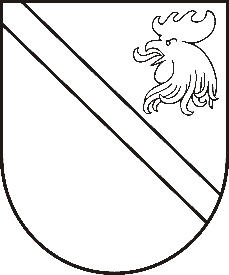 Reģ. Nr. 90000054572Saieta laukums 1, Madona, Madonas novads, LV-4801 t. 64860090, e-pasts: pasts@madona.lv ___________________________________________________________________________MADONAS NOVADA PAŠVALDĪBAS DOMESLĒMUMSMadonā2020.gada 29.oktobrī							          	      		       	Nr.425									          (protokols Nr.22, 14.p.)Par īpašuma tiesību atjaunošanu bijušā zemes īpašnieka mantiniekiemMadonas novada pašvaldība 22.09.2020. saņēma Madonas Romas katoļu draudzes iesniegumu ar lūgumu atjaunot īpašuma tiesības uz nekustamo īpašumu saules iela 62E, Madonā, kadastra numurs 70010011439, 39459kv.m platībā.Sēdē, iepazīstoties ar lietā esošajiem dokumentiem un informāciju, dome konstatē sekojošo:Ar Madonas pilsētas zemes komisijas 1998 gada 6. maija lēmumu Nr.19 Madonas Romas katoļu draudzei atjaunoja īpašumu tiesības uz zemes gabalu Madonā, Liepājas ielā 10 (tagadējā adrese Liepājas iela 13) 4445 kv.m. platībā. Par pārējo platību tika pieprasīta līdzvērtīga zeme citā vietā.Ar Madonas pilsētas zemes komisijas 2007.gada 16. oktobra lēmumu Nr.26 piešķirts līdzvērtīgs zemes gabals, mantojamā zemes gabala Madonā zemesgabals Nr.125F daļas 14045kv.m. platībā vietā. VZD aprēķināt kompensējamās zemes platību.Ar Madonas pilsētas zemes komisijas 2008. gada 2. janvāra lēmumu Nr.3 apstiprināts VZD Vidusdaugavas reģionālās nodaļas 2007.gada 12. novembra pilsētas zemes vērtības kompensācijas aprēķina protokols Nr.12-3.M/5. Ar Madonas pilsētas domes 2007. gada 29. novembra lēmumu protokols Nr.16 piešķirta Madonas Romas katoļu draudzei piedāvātajam līdzvērtīgajam īpašumam zemes gabalam 42577kv.m platībā adrese Madona, Saules iela 62E.Ar Madonas novada pašvaldības 2020. gada 30. janvāra lēmumu Nr.51 noteikta precīza platība zemes vienībai ar kadastra apzīmējumu 70010011439 Madonā Saules ielā 62E, 39459kv.m.Tāpat ir veikta zemesgabala ar kadastra apzīmējumu 70010011439 kadastrālā uzmērīšana un 06.02.2020. sagatavots zemes robežu plāns, apgrūtinājumu plāns un situācijas plāns.Likumā “Par zemes komisijām” 21 panta 2.1 2.2. punkts nosaka, ka pilsētas zemes komisija pēc zemes robežu iemērīšanas un zemes robežu iemērīšanas akta un zemes robežu plāna izgatavošanas pieņem lēmumu par zemes īpašuma tiesību atjaunošanu.Likuma “Par zemes komisijām” 11. pants nosaka, ka pilsētu zemes komisijas izbeidz savi darbību divu mēnešu laikā pēc tam, kad tiek izsludināta zemes reformas pabeigšana attiecīgajā pašvaldības teritorijā.Ministru Kabineta 09.09.2015. noteikumi Nr.526 “Par zemes reformas pabeigšanu Madonas novada Madonas pilsētā” nosaka, ka zemes reforma Madonas novada Madonas pilsētā ir pabeigta.Likuma “Par zemes reformas pabeigšanu pilsētās ” 5.panta trešā daļa nosaka, ka pēc pilsētu zemes  komisiju darbības izbeigšanas lēmumus par zemes īpašuma tiesību atjaunošanu vai zemes nodošanu īpašumā par maksu pieņem attiecīgās pašvaldības dome.Likuma “Par pašvaldībām” 21. panta pirmās daļas 27. punkts nosaka, ka pašvaldības dome var izskatīt jebkuru jautājumu, kas ir attiecīgās pašvaldības pārziņā, turklāt tikai dome var pieņemt lēmumus citos likumā paredzētajos gadījumos.Pamatojoties uz likuma “Par zemes komisijām” 21 panta 2.1 2.2. punktu, likuma “Par zemes reformas pabeigšanu pilsētās” 5. panta trešo daļu un likuma “Par pašvaldībām” 21. panta pirmās daļas 27. punktu, ņemot vērā 21.10.2020. Finanšu un attīstības komitejas atzinumu, atklāti balsojot: PAR – 16 (Artūrs Čačka, Andris Dombrovskis, Zigfrīds Gora, Antra Gotlaufa, Artūrs Grandāns, Gunārs Ikaunieks, Valda Kļaviņa, Agris Lungevičs, Ivars Miķelsons, Valentīns Rakstiņš, Andris Sakne, Rihards Saulītis, Inese Strode, Aleksandrs Šrubs, Gatis Teilis, Kaspars Udrass), PRET – NAV, ATTURAS – NAV, Madonas novada pašvaldības dome NOLEMJ:Atjaunot Madonas Romas katoļu draudzei Reģ. Nr. 90000463704 īpašuma tiesības uz bijušā zemes īpašuma Madonā Liepājas iela 10 zemesgabals Nr.125F daļu, piešķirot līdzvērtīgu zemes gabalu ar kadastra apzīmējumu 70010011439 (platība 39459kv.m, adrese Saules iela 62E, Madona, Madonas novads)Zemesgabalam ar kadastra apzīmējumu 70010011439 noteikt sekojošus apgrūtinājumus:Dabiskas ūdensteces vides un dabas resursu aizsardzības aizsargjoslas teritorija pilsētās un ciemos.Tauvas joslas teritorija gar upi.Ekspluatācijas aizsargjoslas teritorija gar dzelzceļu pilsētās un ciemos.Drošības aizsargjoslas teritorija gar dzelzceļu, pa kuru pārvadā naftu, naftas produktus, bīstamas ķīmiskās vielas un produktus.Drošības aizsargjoslas teritorija ap naftas un naftas produktu, bīstamu ķīmisko vielu un produktu pārsūknēšanas un iepildīšanas staciju, rezervuāru parkiem, iepildīšanas un izliešanas estakādi, piestātni un muliņu, uzsildīšanas punktu, noliktavu, krātuvi, pārstrādes un pārkraušanas uzņēmumu.Zemes īpašniekam nepiederoša inženierbūve dzelzceļš.Saskaņā ar Administratīvā procesa likuma 188.panta otro daļu, lēmumu var pārsūdzēt viena mēneša laikā no lēmuma spēkā stāšanās dienas Administratīvajā rajona tiesā.Saskaņā ar Administratīvā procesa likuma 70.panta pirmo daļu, lēmums stājas spēkā ar brīdi, kad tas paziņots adresātam.Domes priekšsēdētājs					         	         A.LungevičsA.Rieba 64860097